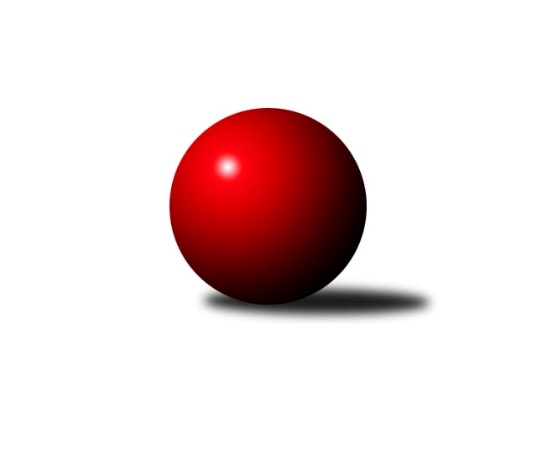 Č.22Ročník 2018/2019	24.5.2024 Krajský přebor KV 2018/2019Statistika 22. kolaTabulka družstev:		družstvo	záp	výh	rem	proh	skore	sety	průměr	body	plné	dorážka	chyby	1.	Slovan K.Vary B	20	17	0	3	213 : 107 	(136.5 : 91.5)	2513	34	1744	769	43.1	2.	Kuželky Aš B	20	12	1	7	193 : 127 	(114.5 : 93.5)	2467	25	1735	732	44.1	3.	SKK K.Vary B	20	12	1	7	187 : 133 	(84.0 : 84.0)	2460	25	1735	725	42.9	4.	Sokol Teplá	20	12	0	8	180 : 140 	(113.5 : 92.5)	2451	24	1707	744	40.1	5.	TJ Šabina	20	10	3	7	162 : 158 	(100.0 : 94.0)	2462	23	1729	734	42.8	6.	TJ Lomnice D	20	9	1	10	160 : 160 	(110.5 : 93.5)	2465	19	1718	747	44.8	7.	Loko Cheb C	20	9	0	11	145 : 175 	(96.5 : 109.5)	2398	18	1682	716	46.5	8.	TJ Jáchymov B	20	8	0	12	140 : 180 	(82.5 : 127.5)	2400	16	1701	700	52.3	9.	Kuželky Aš C	20	7	2	11	139 : 181 	(106.0 : 112.0)	2395	16	1702	693	50.1	10.	Slavia K.Vary	20	7	1	12	147 : 173 	(100.0 : 112.0)	2429	15	1697	732	44.7	11.	TJ Lomnice C	20	1	3	16	94 : 226 	(90.0 : 124.0)	2427	5	1697	730	51.4Tabulka doma:		družstvo	záp	výh	rem	proh	skore	sety	průměr	body	maximum	minimum	1.	Slovan K.Vary B	10	10	0	0	123 : 37 	(74.5 : 45.5)	2555	20	2630	2493	2.	Sokol Teplá	10	9	0	1	114 : 46 	(70.5 : 37.5)	2545	18	2617	2481	3.	Kuželky Aš B	10	8	0	2	123 : 37 	(63.5 : 38.5)	2567	16	2690	2449	4.	Loko Cheb C	10	8	0	2	103 : 57 	(56.0 : 46.0)	2521	16	2618	2445	5.	TJ Šabina	10	8	0	2	98 : 62 	(54.5 : 45.5)	2406	16	2501	2296	6.	SKK K.Vary B	10	7	1	2	108 : 52 	(37.5 : 36.5)	2524	15	2561	2486	7.	Slavia K.Vary	10	6	1	3	98 : 62 	(52.5 : 47.5)	2527	13	2625	2395	8.	TJ Lomnice D	10	6	1	3	96 : 64 	(59.5 : 40.5)	2457	13	2516	2379	9.	Kuželky Aš C	10	5	1	4	85 : 75 	(60.0 : 58.0)	2492	11	2592	2413	10.	TJ Jáchymov B	10	5	0	5	80 : 80 	(37.5 : 52.5)	2382	10	2413	2351	11.	TJ Lomnice C	10	1	2	7	60 : 100 	(57.5 : 62.5)	2369	4	2503	2229Tabulka venku:		družstvo	záp	výh	rem	proh	skore	sety	průměr	body	maximum	minimum	1.	Slovan K.Vary B	10	7	0	3	90 : 70 	(62.0 : 46.0)	2510	14	2590	2429	2.	SKK K.Vary B	10	5	0	5	79 : 81 	(46.5 : 47.5)	2462	10	2629	2278	3.	Kuželky Aš B	10	4	1	5	70 : 90 	(51.0 : 55.0)	2460	9	2535	2302	4.	TJ Šabina	10	2	3	5	64 : 96 	(45.5 : 48.5)	2472	7	2568	2406	5.	Sokol Teplá	10	3	0	7	66 : 94 	(43.0 : 55.0)	2435	6	2556	2319	6.	TJ Lomnice D	10	3	0	7	64 : 96 	(51.0 : 53.0)	2469	6	2574	2403	7.	TJ Jáchymov B	10	3	0	7	60 : 100 	(45.0 : 75.0)	2403	6	2508	2237	8.	Kuželky Aš C	10	2	1	7	54 : 106 	(46.0 : 54.0)	2396	5	2532	2299	9.	Slavia K.Vary	10	1	0	9	49 : 111 	(47.5 : 64.5)	2425	2	2540	2259	10.	Loko Cheb C	10	1	0	9	42 : 118 	(40.5 : 63.5)	2378	2	2552	2275	11.	TJ Lomnice C	10	0	1	9	34 : 126 	(32.5 : 61.5)	2439	1	2580	2325Tabulka podzimní části:		družstvo	záp	výh	rem	proh	skore	sety	průměr	body	doma	venku	1.	Slovan K.Vary B	10	9	0	1	108 : 52 	(65.5 : 48.5)	2521	18 	6 	0 	0 	3 	0 	1	2.	TJ Šabina	10	6	2	2	91 : 69 	(56.5 : 53.5)	2462	14 	4 	0 	0 	2 	2 	2	3.	Kuželky Aš B	10	6	1	3	93 : 67 	(60.5 : 49.5)	2497	13 	2 	0 	1 	4 	1 	2	4.	Sokol Teplá	10	6	0	4	89 : 71 	(54.5 : 45.5)	2458	12 	5 	0 	0 	1 	0 	4	5.	Loko Cheb C	10	6	0	4	83 : 77 	(53.0 : 57.0)	2406	12 	6 	0 	1 	0 	0 	3	6.	SKK K.Vary B	10	5	1	4	85 : 75 	(44.5 : 51.5)	2488	11 	4 	1 	1 	1 	0 	3	7.	TJ Lomnice D	10	4	1	5	78 : 82 	(47.5 : 46.5)	2451	9 	2 	1 	1 	2 	0 	4	8.	Slavia K.Vary	10	3	1	6	77 : 83 	(64.5 : 55.5)	2395	7 	2 	1 	2 	1 	0 	4	9.	TJ Jáchymov B	10	3	0	7	68 : 92 	(40.5 : 53.5)	2407	6 	2 	0 	4 	1 	0 	3	10.	Kuželky Aš C	10	1	2	7	54 : 106 	(43.5 : 54.5)	2401	4 	0 	1 	2 	1 	1 	5	11.	TJ Lomnice C	10	1	2	7	54 : 106 	(43.5 : 58.5)	2385	4 	1 	1 	4 	0 	1 	3Tabulka jarní části:		družstvo	záp	výh	rem	proh	skore	sety	průměr	body	doma	venku	1.	Slovan K.Vary B	10	8	0	2	105 : 55 	(71.0 : 43.0)	2506	16 	4 	0 	0 	4 	0 	2 	2.	SKK K.Vary B	10	7	0	3	102 : 58 	(39.5 : 32.5)	2457	14 	3 	0 	1 	4 	0 	2 	3.	Kuželky Aš B	10	6	0	4	100 : 60 	(54.0 : 44.0)	2453	12 	6 	0 	1 	0 	0 	3 	4.	Sokol Teplá	10	6	0	4	91 : 69 	(59.0 : 47.0)	2468	12 	4 	0 	1 	2 	0 	3 	5.	Kuželky Aš C	10	6	0	4	85 : 75 	(62.5 : 57.5)	2429	12 	5 	0 	2 	1 	0 	2 	6.	TJ Lomnice D	10	5	0	5	82 : 78 	(63.0 : 47.0)	2488	10 	4 	0 	2 	1 	0 	3 	7.	TJ Jáchymov B	10	5	0	5	72 : 88 	(42.0 : 74.0)	2373	10 	3 	0 	1 	2 	0 	4 	8.	TJ Šabina	10	4	1	5	71 : 89 	(43.5 : 40.5)	2458	9 	4 	0 	2 	0 	1 	3 	9.	Slavia K.Vary	10	4	0	6	70 : 90 	(35.5 : 56.5)	2515	8 	4 	0 	1 	0 	0 	5 	10.	Loko Cheb C	10	3	0	7	62 : 98 	(43.5 : 52.5)	2423	6 	2 	0 	1 	1 	0 	6 	11.	TJ Lomnice C	10	0	1	9	40 : 120 	(46.5 : 65.5)	2454	1 	0 	1 	3 	0 	0 	6 Zisk bodů pro družstvo:		jméno hráče	družstvo	body	zápasy	v %	dílčí body	sety	v %	1.	Radek Cimbala 	Slavia K.Vary 	34	/	20	(85%)		/		(%)	2.	Martin Mojžíš 	Slavia K.Vary 	32	/	20	(80%)		/		(%)	3.	Vladislav Urban 	Kuželky Aš B 	30	/	18	(83%)		/		(%)	4.	František Průša 	Slovan K.Vary B 	30	/	20	(75%)		/		(%)	5.	Bohumil Vyleťal 	Loko Cheb C 	30	/	20	(75%)		/		(%)	6.	Martina Pospíšilová 	Kuželky Aš B 	28	/	19	(74%)		/		(%)	7.	Vítězslav Vodehnal 	SKK K.Vary B  	28	/	19	(74%)		/		(%)	8.	Miroslava Boková 	Sokol Teplá 	27	/	18	(75%)		/		(%)	9.	Jaroslav Solín 	Kuželky Aš B 	27	/	20	(68%)		/		(%)	10.	Daniela Stašová 	Slovan K.Vary B 	26	/	18	(72%)		/		(%)	11.	Jiří Flejšar 	TJ Lomnice D 	26	/	19	(68%)		/		(%)	12.	Václav Zeman 	SKK K.Vary B  	26	/	19	(68%)		/		(%)	13.	Václav Čechura 	SKK K.Vary B  	26	/	20	(65%)		/		(%)	14.	Václav Mašek 	Kuželky Aš C 	25	/	20	(63%)		/		(%)	15.	Miroslav Budil 	Loko Cheb C 	24	/	15	(80%)		/		(%)	16.	František Seidl 	TJ Šabina  	24	/	17	(71%)		/		(%)	17.	Stanislav Pelc 	TJ Jáchymov B 	24	/	17	(71%)		/		(%)	18.	Luděk Kratochvíl 	Kuželky Aš C 	24	/	19	(63%)		/		(%)	19.	Tomáš Seidl 	TJ Šabina  	24	/	19	(63%)		/		(%)	20.	Jiří Velek 	Sokol Teplá 	23	/	18	(64%)		/		(%)	21.	Dagmar Jedličková 	Kuželky Aš B 	23	/	20	(58%)		/		(%)	22.	Miroslav Pešťák 	Sokol Teplá 	22	/	17	(65%)		/		(%)	23.	Zdeněk Chvátal 	TJ Lomnice C 	22	/	17	(65%)		/		(%)	24.	Miroslava Poláčková 	Sokol Teplá 	22	/	17	(65%)		/		(%)	25.	Johannes Luster 	Slovan K.Vary B 	22	/	19	(58%)		/		(%)	26.	Tomáš Beck ml.	Slovan K.Vary B 	20	/	17	(59%)		/		(%)	27.	Růžena Kovačíková 	TJ Lomnice D 	20	/	17	(59%)		/		(%)	28.	Eduard Seidl 	TJ Šabina  	20	/	18	(56%)		/		(%)	29.	Václav Veselý 	Kuželky Aš B 	20	/	20	(50%)		/		(%)	30.	Petr Beseda 	Slovan K.Vary B 	18	/	11	(82%)		/		(%)	31.	Jiří Šeda 	TJ Jáchymov B 	18	/	17	(53%)		/		(%)	32.	Vladimír Černohous 	Slavia K.Vary 	17	/	18	(47%)		/		(%)	33.	Gerhard Brandl 	TJ Šabina  	17	/	18	(47%)		/		(%)	34.	Miroslav Handšuh 	Slovan K.Vary B 	16	/	14	(57%)		/		(%)	35.	Albert Kupčík 	TJ Lomnice D 	16	/	15	(53%)		/		(%)	36.	Monika Maněnová 	TJ Lomnice D 	16	/	18	(44%)		/		(%)	37.	Vladimír Maxa 	TJ Jáchymov B 	16	/	20	(40%)		/		(%)	38.	Jana Hamrová 	Loko Cheb C 	16	/	20	(40%)		/		(%)	39.	Ondřej Černohous 	Slavia K.Vary 	16	/	20	(40%)		/		(%)	40.	Vladimír Míšanek 	Kuželky Aš B 	15	/	13	(58%)		/		(%)	41.	Martin Kuchař 	TJ Jáchymov B 	14	/	9	(78%)		/		(%)	42.	Tomáš Viczmandi 	Kuželky Aš C 	14	/	9	(78%)		/		(%)	43.	Vladimír Lukeš 	TJ Jáchymov B 	14	/	16	(44%)		/		(%)	44.	Václav Střeska 	Kuželky Aš C 	14	/	18	(39%)		/		(%)	45.	Petr Lidmila 	TJ Lomnice D 	14	/	19	(37%)		/		(%)	46.	Martina Sobotková 	SKK K.Vary B  	14	/	19	(37%)		/		(%)	47.	Eva Nováčková 	Loko Cheb C 	14	/	20	(35%)		/		(%)	48.	Bronislava Hánělová 	SKK K.Vary B  	13	/	15	(43%)		/		(%)	49.	Pavel Kučera 	TJ Šabina  	12	/	13	(46%)		/		(%)	50.	Zdeněk Chmel 	Slavia K.Vary 	12	/	15	(40%)		/		(%)	51.	Lubomír Hromada 	TJ Lomnice D 	12	/	15	(40%)		/		(%)	52.	Pavel Přerost 	TJ Lomnice C 	12	/	18	(33%)		/		(%)	53.	Jitka Laudátová 	Kuželky Aš C 	10	/	11	(45%)		/		(%)	54.	Petr Janda 	TJ Lomnice D 	10	/	12	(42%)		/		(%)	55.	Jan Mandák 	Sokol Teplá 	10	/	12	(42%)		/		(%)	56.	Václav Vieweg 	Kuželky Aš C 	10	/	15	(33%)		/		(%)	57.	Petr Málek 	Loko Cheb C 	10	/	17	(29%)		/		(%)	58.	Ivan Žaloudík 	SKK K.Vary B  	8	/	4	(100%)		/		(%)	59.	Pavel Pazdera 	SKK K.Vary B  	8	/	7	(57%)		/		(%)	60.	Luboš Axamský 	Sokol Teplá 	8	/	8	(50%)		/		(%)	61.	Ludvík Maňák 	TJ Lomnice C 	8	/	8	(50%)		/		(%)	62.	Michaela Heidlerová 	TJ Lomnice C 	8	/	9	(44%)		/		(%)	63.	Vlastimil Čegan 	TJ Jáchymov B 	8	/	11	(36%)		/		(%)	64.	Jaromír Černý 	TJ Šabina  	8	/	12	(33%)		/		(%)	65.	Ota Laudát 	Kuželky Aš C 	8	/	16	(25%)		/		(%)	66.	Pavel Pokorný 	Loko Cheb C 	8	/	17	(24%)		/		(%)	67.	Radek Cholopov 	TJ Lomnice C 	7	/	10	(35%)		/		(%)	68.	Jiří Beneš ml.	TJ Šabina  	7	/	15	(23%)		/		(%)	69.	Marcel Toužimský 	Slovan K.Vary B 	6	/	3	(100%)		/		(%)	70.	Jaromír Valenta 	Sokol Teplá 	6	/	4	(75%)		/		(%)	71.	Blanka Pešková 	SKK K.Vary B  	6	/	4	(75%)		/		(%)	72.	Soňa Šimáčková 	TJ Lomnice C 	6	/	6	(50%)		/		(%)	73.	Zdeňka Zmeškalová 	Slovan K.Vary B 	6	/	13	(23%)		/		(%)	74.	Andrea Ječmenová 	TJ Lomnice C 	4	/	3	(67%)		/		(%)	75.	Lucie Maněnová 	TJ Lomnice D 	4	/	3	(67%)		/		(%)	76.	Libor Kupka 	SKK K.Vary B  	4	/	3	(67%)		/		(%)	77.	Jitka Bečková 	TJ Lomnice C 	4	/	6	(33%)		/		(%)	78.	František Repčík 	Kuželky Aš C 	4	/	6	(33%)		/		(%)	79.	Ladislav Martínek 	TJ Jáchymov B 	4	/	7	(29%)		/		(%)	80.	Jiří Gabriško 	SKK K.Vary B  	4	/	7	(29%)		/		(%)	81.	Jaroslav Bendák 	TJ Lomnice C 	4	/	8	(25%)		/		(%)	82.	Štefan Mrenica 	TJ Jáchymov B 	4	/	11	(18%)		/		(%)	83.	Štefan Cimbala 	Slavia K.Vary 	4	/	18	(11%)		/		(%)	84.	Iva Knesplová Koubková 	TJ Lomnice D 	3	/	3	(50%)		/		(%)	85.	Tomáš Hervert 	TJ Lomnice C 	3	/	7	(21%)		/		(%)	86.	František Burian 	TJ Lomnice C 	2	/	1	(100%)		/		(%)	87.	Adolf Klepáček 	Loko Cheb C 	2	/	1	(100%)		/		(%)	88.	Ladislav Urban 	SKK K.Vary B  	2	/	2	(50%)		/		(%)	89.	Hana Makarová 	TJ Jáchymov B 	2	/	2	(50%)		/		(%)	90.	Pavel Schubert 	Loko Cheb C 	2	/	2	(50%)		/		(%)	91.	Ladislav Litvák 	TJ Lomnice C 	2	/	2	(50%)		/		(%)	92.	Jiří Beneš 	TJ Šabina  	2	/	3	(33%)		/		(%)	93.	Libuše Korbelová 	TJ Lomnice C 	2	/	3	(33%)		/		(%)	94.	František Mazák nejml.	Kuželky Aš B 	2	/	7	(14%)		/		(%)	95.	Rostislav Milota 	Sokol Teplá 	2	/	12	(8%)		/		(%)	96.	Robert Žalud 	Slovan K.Vary B 	1	/	2	(25%)		/		(%)	97.	Hanuš Slavík 	TJ Lomnice C 	1	/	2	(25%)		/		(%)	98.	Václav Strnad 	Loko Cheb C 	0	/	1	(0%)		/		(%)	99.	Ivan Rambousek 	Loko Cheb C 	0	/	1	(0%)		/		(%)	100.	František Krátký 	TJ Lomnice C 	0	/	1	(0%)		/		(%)	101.	Michaela Čejková 	Slovan K.Vary B 	0	/	1	(0%)		/		(%)	102.	Zdeněk Pavlík 	Slavia K.Vary 	0	/	1	(0%)		/		(%)	103.	Jan Adam 	Loko Cheb C 	0	/	1	(0%)		/		(%)	104.	Josef Zvěřina 	TJ Lomnice D 	0	/	1	(0%)		/		(%)	105.	Michal Hric 	Loko Cheb C 	0	/	1	(0%)		/		(%)	106.	Daniel Hussar 	Loko Cheb C 	0	/	1	(0%)		/		(%)	107.	Václav Buďka 	Kuželky Aš C 	0	/	1	(0%)		/		(%)	108.	František Mazák ml.	Kuželky Aš B 	0	/	2	(0%)		/		(%)	109.	Jaroslav Nový 	TJ Šabina  	0	/	2	(0%)		/		(%)	110.	Martin Bezouška 	TJ Jáchymov B 	0	/	2	(0%)		/		(%)	111.	Radek Plechatý 	TJ Lomnice C 	0	/	3	(0%)		/		(%)	112.	Václav Basl 	TJ Lomnice C 	0	/	3	(0%)		/		(%)	113.	Patricia Bláhová 	TJ Šabina  	0	/	3	(0%)		/		(%)	114.	František Živný 	TJ Jáchymov B 	0	/	4	(0%)		/		(%)	115.	Silva Čedíková 	TJ Lomnice C 	0	/	5	(0%)		/		(%)	116.	Jana Lukášková 	Sokol Teplá 	0	/	7	(0%)		/		(%)	117.	Štěpán Pilnáček 	Slavia K.Vary 	0	/	8	(0%)		/		(%)Průměry na kuželnách:		kuželna	průměr	plné	dorážka	chyby	výkon na hráče	1.	Sokol Teplá, 1-4	2521	1746	774	37.9	(420.2)	2.	Karlovy Vary, 1-4	2511	1752	758	44.7	(418.5)	3.	Kuželky Aš, 1-4	2501	1737	763	46.3	(416.9)	4.	Lokomotiva Cheb, 1-2	2493	1738	755	41.2	(415.6)	5.	Lomnice, 1-4	2415	1704	711	52.3	(402.6)	6.	Jáchymov, 1-2	2389	1684	704	48.4	(398.2)	7.	TJ Šabina, 1-2	2373	1674	698	47.9	(395.6)Nejlepší výkony na kuželnách:Sokol Teplá, 1-4SKK K.Vary B 	2629	17. kolo	Václav Čechura 	SKK K.Vary B 	496	17. koloSokol Teplá	2617	10. kolo	Bronislava Hánělová 	SKK K.Vary B 	481	17. koloSokol Teplá	2599	19. kolo	Tomáš Seidl 	TJ Šabina 	480	15. koloSlovan K.Vary B	2590	10. kolo	Radek Cimbala 	Slavia K.Vary	469	4. koloSokol Teplá	2576	15. kolo	Miroslav Pešťák 	Sokol Teplá	464	10. koloSokol Teplá	2559	11. kolo	Miroslava Boková 	Sokol Teplá	459	19. koloSokol Teplá	2542	13. kolo	Jiří Velek 	Sokol Teplá	459	11. koloSokol Teplá	2515	4. kolo	Miroslava Boková 	Sokol Teplá	459	10. koloSokol Teplá	2509	21. kolo	Miroslav Pešťák 	Sokol Teplá	457	17. koloSokol Teplá	2506	17. kolo	Miroslav Pešťák 	Sokol Teplá	456	11. koloKarlovy Vary, 1-4Slovan K.Vary B	2630	8. kolo	Radek Cimbala 	Slavia K.Vary	492	11. koloSlavia K.Vary	2625	11. kolo	Petr Beseda 	Slovan K.Vary B	475	8. koloSlavia K.Vary	2594	16. kolo	Martin Mojžíš 	Slavia K.Vary	474	18. koloSlovan K.Vary B	2589	17. kolo	Václav Čechura 	SKK K.Vary B 	471	7. koloSlavia K.Vary	2578	3. kolo	Radek Cimbala 	Slavia K.Vary	469	18. koloSlovan K.Vary B	2577	6. kolo	Martin Mojžíš 	Slavia K.Vary	469	16. koloSlavia K.Vary	2575	18. kolo	Martin Mojžíš 	Slavia K.Vary	466	12. koloTJ Lomnice D	2574	7. kolo	Martin Mojžíš 	Slavia K.Vary	466	3. koloSlovan K.Vary B	2568	19. kolo	František Průša 	Slovan K.Vary B	463	6. koloSlovan K.Vary B	2562	11. kolo	Pavel Kučera 	TJ Šabina 	462	4. koloKuželky Aš, 1-4Kuželky Aš B	2690	15. kolo	Martin Mojžíš 	Slavia K.Vary	479	13. koloKuželky Aš B	2639	13. kolo	Jaroslav Solín 	Kuželky Aš B	476	10. koloKuželky Aš B	2617	14. kolo	Martina Pospíšilová 	Kuželky Aš B	475	20. koloKuželky Aš C	2592	17. kolo	Ivan Žaloudík 	SKK K.Vary B 	473	8. koloTJ Lomnice C	2580	15. kolo	Jitka Laudátová 	Kuželky Aš C	468	17. koloKuželky Aš B	2579	7. kolo	Jaroslav Solín 	Kuželky Aš B	467	18. koloTJ Šabina 	2568	10. kolo	Dagmar Jedličková 	Kuželky Aš B	463	14. koloKuželky Aš C	2566	19. kolo	Jaroslav Solín 	Kuželky Aš B	461	15. koloKuželky Aš B	2566	10. kolo	Vladislav Urban 	Kuželky Aš B	461	10. koloSlovan K.Vary B	2558	15. kolo	Radek Cholopov 	TJ Lomnice C	461	15. koloLokomotiva Cheb, 1-2Loko Cheb C	2618	17. kolo	Miroslav Budil 	Loko Cheb C	479	10. koloSlovan K.Vary B	2573	22. kolo	Miroslav Budil 	Loko Cheb C	476	8. koloLoko Cheb C	2561	15. kolo	Miroslav Budil 	Loko Cheb C	475	17. koloLoko Cheb C	2558	10. kolo	Bohumil Vyleťal 	Loko Cheb C	470	17. koloLoko Cheb C	2549	9. kolo	Miroslav Budil 	Loko Cheb C	469	2. koloLoko Cheb C	2535	8. kolo	František Průša 	Slovan K.Vary B	468	22. koloSokol Teplá	2524	9. kolo	Petr Málek 	Loko Cheb C	467	17. koloLoko Cheb C	2515	22. kolo	Miroslav Budil 	Loko Cheb C	464	9. koloKuželky Aš B	2512	6. kolo	Jaroslav Solín 	Kuželky Aš B	461	6. koloTJ Lomnice C	2493	17. kolo	Pavel Přerost 	TJ Lomnice C	458	17. koloLomnice, 1-4Loko Cheb C	2552	12. kolo	Jiří Flejšar 	TJ Lomnice D	475	14. koloTJ Lomnice D	2516	12. kolo	Jiří Flejšar 	TJ Lomnice D	470	19. koloSlovan K.Vary B	2511	7. kolo	Miroslav Handšuh 	Slovan K.Vary B	469	14. koloSKK K.Vary B 	2504	19. kolo	Andrea Ječmenová 	TJ Lomnice C	463	22. koloTJ Lomnice C	2503	22. kolo	Jiří Flejšar 	TJ Lomnice D	459	8. koloTJ Lomnice D	2498	21. kolo	Miroslav Pešťák 	Sokol Teplá	458	1. koloKuželky Aš B	2491	21. kolo	Zdeněk Chvátal 	TJ Lomnice C	458	3. koloTJ Lomnice D	2489	19. kolo	Jaroslav Solín 	Kuželky Aš B	457	3. koloTJ Lomnice D	2483	4. kolo	Bohumil Vyleťal 	Loko Cheb C	452	12. koloTJ Lomnice D	2482	20. kolo	Václav Čechura 	SKK K.Vary B 	449	13. koloJáchymov, 1-2Kuželky Aš B	2477	4. kolo	Radek Cholopov 	TJ Lomnice C	458	14. koloTJ Šabina 	2461	7. kolo	František Průša 	Slovan K.Vary B	446	1. koloSKK K.Vary B 	2448	12. kolo	Tomáš Seidl 	TJ Šabina 	445	7. koloSlovan K.Vary B	2432	1. kolo	Vladimír Lukeš 	TJ Jáchymov B	444	3. koloTJ Lomnice D	2426	3. kolo	Stanislav Pelc 	TJ Jáchymov B	439	1. koloTJ Jáchymov B	2413	3. kolo	Miroslava Poláčková 	Sokol Teplá	439	22. koloTJ Jáchymov B	2402	4. kolo	Martina Pospíšilová 	Kuželky Aš B	437	4. koloTJ Jáchymov B	2394	12. kolo	Martin Kuchař 	TJ Jáchymov B	437	20. koloTJ Jáchymov B	2383	20. kolo	Vladimír Maxa 	TJ Jáchymov B	436	4. koloTJ Jáchymov B	2381	22. kolo	Eduard Seidl 	TJ Šabina 	434	7. koloTJ Šabina, 1-2TJ Šabina 	2501	18. kolo	František Seidl 	TJ Šabina 	455	18. koloTJ Šabina 	2488	21. kolo	Eduard Seidl 	TJ Šabina 	451	18. koloTJ Šabina 	2479	5. kolo	Tomáš Beck ml.	Slovan K.Vary B	447	16. koloTJ Lomnice D	2442	5. kolo	Martin Kuchař 	TJ Jáchymov B	446	19. koloTJ Jáchymov B	2433	19. kolo	Gerhard Brandl 	TJ Šabina 	444	21. koloSlovan K.Vary B	2429	16. kolo	Tomáš Seidl 	TJ Šabina 	443	19. koloTJ Šabina 	2415	16. kolo	Gerhard Brandl 	TJ Šabina 	441	19. koloTJ Šabina 	2406	19. kolo	Eduard Seidl 	TJ Šabina 	441	16. koloTJ Šabina 	2402	3. kolo	Miroslav Pešťák 	Sokol Teplá	439	3. koloTJ Šabina 	2379	11. kolo	Jaroslav Bendák 	TJ Lomnice C	439	11. koloČetnost výsledků:	8.0 : 8.0	6x	6.0 : 10.0	12x	5.0 : 11.0	3x	4.0 : 12.0	14x	2.0 : 14.0	2x	16.0 : 0.0	2x	15.0 : 1.0	1x	14.0 : 2.0	20x	13.0 : 3.0	3x	12.0 : 4.0	28x	11.0 : 5.0	1x	10.0 : 6.0	18x